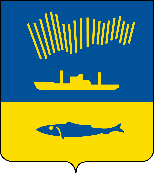 АДМИНИСТРАЦИЯ ГОРОДА МУРМАНСКАП О С Т А Н О В Л Е Н И Е                                                                                                         № В соответствии с решением Совета депутатов города Мурманска от 30.10.2008 № 54-669 «Об оплате труда работников муниципальных казенных, бюджетных и автономных учреждений города Мурманска», постановлением администрации города Мурманска от 03.04.2013 № 690 «Об оплате труда работников муниципальных учреждений города Мурманска», постановлением администрации города Мурманска от 20.11.2023 № 4042 «О повышении заработной платы работникам муниципальных учреждений города Мурманска в 2023 году» п о с т а н о в л я ю: 1. Внести в приложение к постановлению администрации города Мурманска от 28.04.2018 № 1218 «Об утверждении Примерного положения об оплате труда работников муниципальных учреждений, подведомственных комитету территориального развития и строительства администрации города Мурманска» (в ред. постановлений от 01.11.2019 № 3635, от 13.12.2019 № 4187, от 16.10.2020 № 2384, от 05.10.2021 № 2498, от 27.10.2022 № 3241, от 26.04.2023 № 1529) (далее – Положение) следующие изменения:- приложение к Положению изложить в новой редакции согласно приложению к настоящему постановлению.2. Руководителю муниципального учреждения, подведомственного комитету территориального развития и строительства администрации города Мурманска, внести изменения в локальные нормативные акты муниципального учреждения согласно настоящему постановлению.3. Отделу информационно-технического обеспечения и защиты информации администрации города Мурманска (Кузьмин А.Н.) разместить настоящее постановление с приложением на официальном сайте администрации города Мурманска в сети Интернет.4. Редакции газеты «Вечерний Мурманск» (Елкин А.Е.) опубликовать настоящее постановление с приложением.5. Настоящее постановление вступает в силу со дня официального опубликования и распространяется на правоотношения, возникшие с 01.10.2023.6. Контроль за выполнением настоящего постановления возложить на заместителя главы администрации города Мурманска Синякаева Р.Р.Глава администрации города Мурманска                                                                            Ю.В. Сердечкин